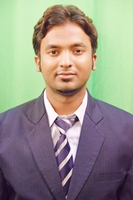 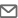 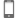 Core Competencies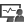 Profile Summary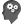 A result-driven professional with 2 years of experience in Branch Banking Operations , Retail Sales & Marketing and Business DevelopmentAnalyzed latest marketing trends, tracked competitors' activities & provided valuable inputs for fine-tuning sales & marketing strategies Leveraged skills in interfacing with clients, suggesting viable product & solutions, cultivating relations with them for securing repeat business and ensuring quality delivery of products to the clientsComprehensive experience in analyzing & networking with prospective clients, generating business from existing accounts and achieving profitability & increased sales growthProficient in managing customer-centric banking operations, forwarding instructions to the concerned department and ensuring client satisfaction by achieving delivery & service quality normsAn enterprising leader with skills in leading personnel towards accomplishment of common goals                                                                                                        Education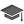 MBA in Marketing & IB (with SAP) from DBS UK/UT University in 2015BBA from UIM, Allahabad /CSJM University with 61.43% in 201312th from BBSIC, Allahabad ,UP Board in 2009 10thfrom G.I.C., Allahabad, UP Board in 2006Career Timeline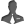 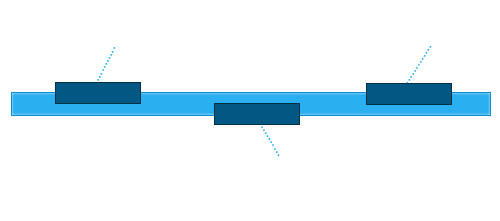 Soft Skills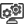 Career TimelineSoft Skills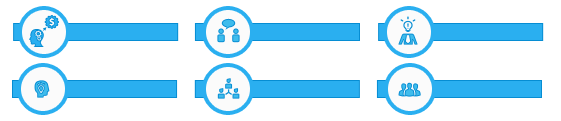  Work Experience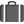 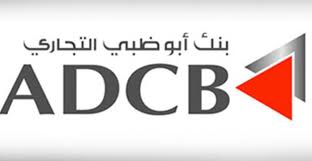 Dec’16 - Present  with Abu Dhabi Commercial Bank, Dubai as Relationship OfficerRole:Arranging meetings with potential customers through cold calling for new business opportunitiesManaging day-to-day activities in co-ordination with internal / external departments for smooth operations as per Know Your Customer (KYC) norms.Selling Cards and Loans.Ensuring the sales & marketing operations with focus on achieving sales growth; forecasting monthly / annual sales targets and executing them in a given timeframeIdentifying new streams for revenue growth & developing plans to build consumer preferenceContributing towards managing client feedback with the objective of improving upon services Highlights:Resolved queries/ requests and issues of walk-in customers as per Service Level Agreements (SLAs); and achieved Turnaround Time (TAT) of 100% as against the set benchmark of 50%Managed customer service operations, ensured customer delight by achieving delivery & quality service in the shortest possible time 24 hoursPromoted new and additional bank products to new and existing customers thus increasing sales by 100%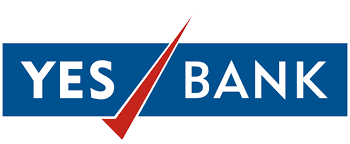 Jul’15 – Dec’16 with YES Bank Ltd., New Delhi, India as Client Relationship PartnerRole:Managed all transaction processes and delivery of services; provided services to existing customers and managed all aspects of customer relationships. Generating new business leads for normal CASA and NRI & NRO. Monitored database of High Net Worth Individual (HNI) customers; ensured adherence to service standards of the bankWorked closely with colleagues in other divisions to identify common new business prospects and cross-sold integrated search Highlights:Worked with the Group Marketing Team to develop marketing campaigns to support sales strategy; generated new business worth INR 10 Lakhs or more than Crores and raised awareness of other company productsDeveloped effective working relationships with customers through regular meetings, identified and obtained further sales and business development opportunities, increased customer base from 1 to no limitStood as two time National Level (Yes Security’s) Contest winner; appreciated by National Head of YES BankReceived Fastest CASA HNI Account Sales Certificate by Regional Head of YES Bank NCRPrevious Experience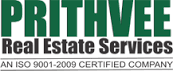 Feb’15 – Jul’15  with Prithvee Propmart Ltd., Noida, India as Assistant ManagerSummer Internship & TrainingsMBAOrganisation:		Donex Industries Ltd., NoidaProject Title:		LED Lights National &International Selling Research on (Demand &Forecast of LED Lights for 2020)Designation:		International (Sales &Marketing) ExecutiveDuration:		6 weeksDescription:		Import &export of Led Lights (like LED bulbs, T5, T8, panel light, streetlight, solar light and so on) 			in international market of Gulf and SAAR countries. Made new international clients and took their 				requirement and demand for led light.BBAOrganisation:		Birla Sun Life Mutual Fund, AllahabadDuration:		2 monthsDescription:		Promotion of plans and policies to the outside clients and created awareness among the clients 				regarding the investment in various plans and benefits related to that.Organisation:		PNB MetLife India Insurance Company Ltd., Lucknow	Designation:		Marketing & Sales ExecutiveDuration & Title:	3 months & Marketing & Sales of Insurance PolicyDescription:		Target of insurance policy products marketing and sales, telephonic sales, gave information 				about new policy products and their benefits, took general inquiries from new client, field work 				and office work, made decent relations with new clientsCertificationsPursuing Six Sigma Certificate of SAP Learning & Tanning Extracurricular ActivitiesCoordinated in Placement Department in the collegeCoordinator of our National College Fest and Promoter of our national Fest at National Level.Participated in:Fashion Show during college UTSAV Fest’14&bagged 1st PrizeSalsa Group Dance duringMenfest’13 and won 2nd Prize College Quiz Competition and CSR ActivityUG college management activity (2012) and got the Best management work (SHEALD)PICASA during UG College Prabandan FestIT SkillsMS Office 2007 , OutlookOperating System-98, 2000, XP, Windows 7 & 8Passport DetailsExpiry Date- 15/07/2025Nationality- IndianVisa Status- Working & Residential Visa  Work ExperienceDec’16 - Present  with Abu Dhabi Commercial Bank, Dubai as Relationship OfficerRole:Arranging meetings with potential customers through cold calling for new business opportunitiesManaging day-to-day activities in co-ordination with internal / external departments for smooth operations as per Know Your Customer (KYC) norms.Selling Cards and Loans.Ensuring the sales & marketing operations with focus on achieving sales growth; forecasting monthly / annual sales targets and executing them in a given timeframeIdentifying new streams for revenue growth & developing plans to build consumer preferenceContributing towards managing client feedback with the objective of improving upon services Highlights:Resolved queries/ requests and issues of walk-in customers as per Service Level Agreements (SLAs); and achieved Turnaround Time (TAT) of 100% as against the set benchmark of 50%Managed customer service operations, ensured customer delight by achieving delivery & quality service in the shortest possible time 24 hoursPromoted new and additional bank products to new and existing customers thus increasing sales by 100%Jul’15 – Dec’16 with YES Bank Ltd., New Delhi, India as Client Relationship PartnerRole:Managed all transaction processes and delivery of services; provided services to existing customers and managed all aspects of customer relationships. Generating new business leads for normal CASA and NRI & NRO. Monitored database of High Net Worth Individual (HNI) customers; ensured adherence to service standards of the bankWorked closely with colleagues in other divisions to identify common new business prospects and cross-sold integrated search Highlights:Worked with the Group Marketing Team to develop marketing campaigns to support sales strategy; generated new business worth INR 10 Lakhs or more than Crores and raised awareness of other company productsDeveloped effective working relationships with customers through regular meetings, identified and obtained further sales and business development opportunities, increased customer base from 1 to no limitStood as two time National Level (Yes Security’s) Contest winner; appreciated by National Head of YES BankReceived Fastest CASA HNI Account Sales Certificate by Regional Head of YES Bank NCRPrevious ExperienceFeb’15 – Jul’15  with Prithvee Propmart Ltd., Noida, India as Assistant ManagerSummer Internship & TrainingsMBAOrganisation:		Donex Industries Ltd., NoidaProject Title:		LED Lights National &International Selling Research on (Demand &Forecast of LED Lights for 2020)Designation:		International (Sales &Marketing) ExecutiveDuration:		6 weeksDescription:		Import &export of Led Lights (like LED bulbs, T5, T8, panel light, streetlight, solar light and so on) 			in international market of Gulf and SAAR countries. Made new international clients and took their 				requirement and demand for led light.BBAOrganisation:		Birla Sun Life Mutual Fund, AllahabadDuration:		2 monthsDescription:		Promotion of plans and policies to the outside clients and created awareness among the clients 				regarding the investment in various plans and benefits related to that.Organisation:		PNB MetLife India Insurance Company Ltd., Lucknow	Designation:		Marketing & Sales ExecutiveDuration & Title:	3 months & Marketing & Sales of Insurance PolicyDescription:		Target of insurance policy products marketing and sales, telephonic sales, gave information 				about new policy products and their benefits, took general inquiries from new client, field work 				and office work, made decent relations with new clientsCertificationsPursuing Six Sigma Certificate of SAP Learning & Tanning Extracurricular ActivitiesCoordinated in Placement Department in the collegeCoordinator of our National College Fest and Promoter of our national Fest at National Level.Participated in:Fashion Show during college UTSAV Fest’14&bagged 1st PrizeSalsa Group Dance duringMenfest’13 and won 2nd Prize College Quiz Competition and CSR ActivityUG college management activity (2012) and got the Best management work (SHEALD)PICASA during UG College Prabandan FestIT SkillsMS Office 2007 , OutlookOperating System-98, 2000, XP, Windows 7 & 8Passport DetailsExpiry Date- 15/07/2025Nationality- IndianVisa Status- Working & Residential Visa 